Střední škola, základní škola a mateřskáKosmonautů 881/477900 Olomouc - HodolanyIČO 00844071	DIČ CZ00844071xxxxxxxxxxxxxxxxxxCelkem sleva za doklad	0,00 CZKCena celkem bez DPH	103 070,00 CZKCelkem DPH	21 644,70 CZKCena celkem s DPH	124 714,70 CZKCenová nabídka je platná po dobu 3 měsíců. Po uplynuté této doby si vyhrazujeme právo na její aktualizaci s ohledem na aktuální cen vstupů. Cen. nabídka vč. dopravy.Jednotkové ceny a součtové ceny za položku jsou uváděny bez DPH. Nabízené datum dodání je platné při objednání v den vydání nabídky. Při pozdějším objednání se nabízené datum dodání posouvá o počet dnů od vystavení nabídky k potvrzení objednávky. Nabízené datum dodání není závazné a může se před potvrzením objednávky změnit dle aktuálních výrobních kapacit.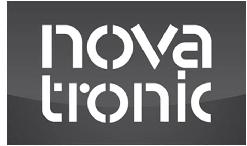 Nabídka vydaná NABT-2022-000173Datum vytvoření VytvořilDatum vytvoření VytvořilDatum vytvoření Vytvořil22.04.202222.04.2022/	17.05.2022xxxxxxxxxxxxx/	17.05.2022xxxxxxxxxxxxxMnožstvíMnožstvíCena za jednotkuCena za jednotku% DPH Cena celkem% DPH Cena celkem% DPH Cena celkem12,0ks4196,002150352,0012,0ks1378,002116536,006,0ks4344,002126064,006,0ks1378,00218268,001,0ks1850,00211850,00Razítko a podpis dodavateleRazítko a podpis odběratele